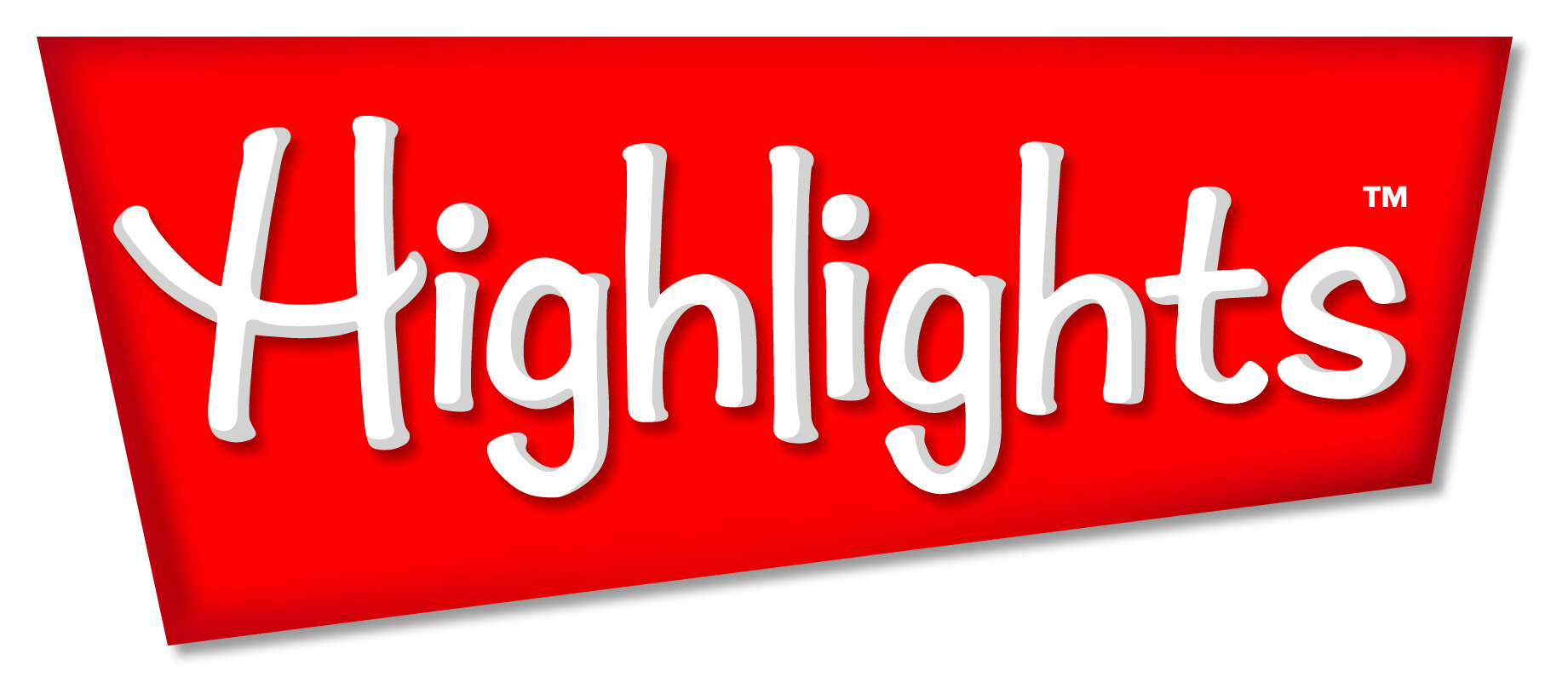 Highlights for Children, a family media brand that has been nurturing children with excellent, wholesome, and innovative products for more than 70 years, reaches over two million children every month throughout the world. Our wide variety of “Fun with a Purpose” magazines and books are dedicated to helping children become their best selves—creative, curious, caring, and confident.Intern, Information Technology Web Development Highlights has a 12-16 week intern opportunity within our Information Technology, Web Development Team in Columbus, Ohio.  The intern will work with the web developers and gain experience in web development supporting the 15+ web sites within the family of companies.  They will learn critical thinking skills, understand roles within a project team, and begin to see how sites are brought into the digital age.Specific responsibilities and learning opportunities: Document workflows and requirements. Develop high quality code to support multiple web sites using PHP (specifically Drupal), HTML5, Laravel, Javascript, Cascading Style Sheets (CSS), Git, and SASS.Develop Test Cases.  Learn critical thing skills, how to analyze criteria from many different views and learn to utilize techniques that ensure full test coverage in an efficient manner.Execute tests, enter issues and assist in reporting.  These activities will allow an intern to learn if software reacts appropriately to different conditions.  They will also learn critical written and visual communication skills reporting precise steps that lead to the failure.  They will have the opportunity to partner with the development team in reporting, assessing and evaluating testing results. Qualifications:Computer Science or MIS course of study is preferred.Team oriented Excellent verbal and written communication skills required.  Experience with MS Office requiredHighlights is a dynamic organization focused on delivering excellence in all facets of our business. We offer a positive environment and competitive compensation and benefits. Position is located at Highlights for Children business headquarters in Columbus, Ohio. 